		آمار  روزانه شناورهای تخلیه وبارگیری شرکت آریا بنادر ایرانیان	از ساعت  45: 06  تا ساعت 06:45 مورخه 25/02/1401 لغایت 26/02/1401		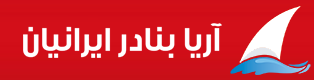             کارشناس امور بندری شرکت آریا بنادر ایرانیان                                         امیر صابری کهناسکلهاسکلهنام شناورنام کشتیرانینام کشتیرانیتناژ  تخلیهتناژبارگیریتناژبارگیریمحل تخلیهمحل تخلیهنوع تجهیزاتمحموله کشتیمحموله کشتیتاریخ و ساعت پهلوگیریتاریخ و ساعت شروع عملیاتتاریخ و ساعت شروع عملیاتتاریخ و ساعت شروع عملیاتتناژ  تخلیه و بارگیــریتناژ  تخلیه و بارگیــریتناژ  تخلیه و بارگیــریتناژ  تخلیه و بارگیــریمجموع تناژ سه شیفتمجموع تناژ سه شیفتتناژباقیمانده /اتمام تخلیه یا بارگیری(تن)تناژباقیمانده /اتمام تخلیه یا بارگیری(تن)زمان عملیات(OT)زمان عملیات(OT)نرم متوسطنرم متوسطماندگاری دراسکله(ساعت)اسکلهاسکلهنام شناورنام کشتیرانینام کشتیرانیتناژ  تخلیهتناژبارگیریتناژبارگیریمحل تخلیهمحل تخلیهنوع تجهیزاتتخلیهبارگیریتاریخ و ساعت پهلوگیریتاریخ و ساعت شروع عملیاتتاریخ و ساعت شروع عملیاتتاریخ و ساعت شروع عملیاتتناژصبحتناژعصرتناژعصرتناژشبمجموع تناژ سه شیفتمجموع تناژ سه شیفتتناژباقیمانده /اتمام تخلیه یا بارگیری(تن)تناژباقیمانده /اتمام تخلیه یا بارگیری(تن)تخلیهبارگیریتخلیهبارگیریماندگاری دراسکله(ساعت)33نارگلدریای خزردریای خزر929713713محوطهانبارمحوطهانبارگاتوالدتخته – چندلاکانتینرپ20(4)ک پ20(28)ک پ 40 (3)23/02/0123/02/0123/02/0123/02/01ت: *ت: *ت: *ت: *ت: *ت: ********************02:20*1774633نارگلدریای خزردریای خزر929713713محوطهانبارمحوطهانبارگاتوالدتخته – چندلاکانتینرپ20(4)ک پ20(28)ک پ 40 (3)22:3023:1023:1023:10ب:*ب: 425ب: 425ب:*ت:425ت:425اتمام بارگیری:20:50اتمام بارگیری:20:50*02:20*1774655پاتریسدریای خزردریای خزر1641229229محوطهانبارمحوطهانبارمنگان 224تخته.پالت.کانتینرپر20(28)40(3)پالت-سواری(2)24/02/0124/02/0124/02/0124/02/01ت: *ت: *ت: *ت: *ت: *ت: ********************06:05*383055پاتریسدریای خزردریای خزر1641229229محوطهانبارمحوطهانبارمنگان 224تخته.پالت.کانتینرپر20(28)40(3)پالت-سواری(2)14:1015:4015:4015:40ب:126ب: 103ب: 103ب:*ت:229ت:229اتمام بارگیری: 20:00اتمام بارگیری: 20:00*06:05*383066پارس خزر-2کالابران نسیم دریاکالابران نسیم دریا*14331433**ریلی4011*پالت-کیسه25/02/0125/02/0125/02/0125/02/01*12:45*50*66پارس خزر-2کالابران نسیم دریاکالابران نسیم دریا*14331433**ریلی4011*پالت-کیسه13:3015:30  15:30  15:30  ب: *ب:243ب:243ب:395ب:638ب:638باقی بارگیری: 795باقی بارگیری: 795*12:45*50*77تارادیسدریای خزردریای خزر354818321832محوطهیکسرهمحوطهیکسرهلیبهر 4017مکنده  233مینی لودرگندم.کانتینرخالی20(4) 40(9)پالت-کیسهسواری (44) ک.پ 20(17)ک.پ40(1324/02/0124/02/0124/02/0124/02/01ت:790ت:305ت:305ت:*ت:1095ت:1095اتمام تخلیه:19:30اتمام تخلیه:19:3009:55*109**77تارادیسدریای خزردریای خزر354818321832محوطهیکسرهمحوطهیکسرهلیبهر 4017مکنده  233مینی لودرگندم.کانتینرخالی20(4) 40(9)پالت-کیسهسواری (44) ک.پ 20(17)ک.پ40(1316:3017:3017:3017:30ب:*ب:*ب:*ب:*ب:*ب:*باقی بارگیری:1832باقی بارگیری:183209:55*109**نام شناورنام شناورنام شناوراز ساعت لغایتاز ساعت لغایتاز ساعت لغایتمیزان توقفمیزان توقفتوضیحاتتوضیحاتتوضیحاتتوضیحاتتوضیحاتتوضیحاتنام شناورنام شناورنام شناوراز ساعت لغایتاز ساعت لغایتاز ساعت لغایتمیزان توقفمیزان توقفتوضیحاتتوضیحاتتوضیحاتتوضیحاتتوضیحاتتوضیحات3نارگلنارگلنارگل06:45 الی 18:3006:45 الی 18:3006:45 الی 18:3011:4511:45آماده نبودن اسناد متمم  بارگیریآماده نبودن اسناد متمم  بارگیریآماده نبودن اسناد متمم  بارگیریآماده نبودن اسناد متمم  بارگیریآماده نبودن اسناد متمم  بارگیریآماده نبودن اسناد متمم  بارگیری6پارس خزر-2پارس خزر-2پارس خزر-213:30 الی 14:3013:30 الی 14:3013:30 الی 14:3001:0001:00پاس کشتیپاس کشتیپاس کشتیپاس کشتیپاس کشتیپاس کشتی6پارس خزر-2پارس خزر-2پارس خزر-214:30 الی 15:3014:30 الی 15:3014:30 الی 15:3001:0001:00آماده شدن کشتی جهت بارگیریآماده شدن کشتی جهت بارگیریآماده شدن کشتی جهت بارگیریآماده شدن کشتی جهت بارگیریآماده شدن کشتی جهت بارگیریآماده شدن کشتی جهت بارگیری5پاتریسپاتریسپاتریس06:45 الی 07:1006:45 الی 07:1006:45 الی 07:1000:2500:25آماده شدن کشتی جهت بارگیریآماده شدن کشتی جهت بارگیریآماده شدن کشتی جهت بارگیریآماده شدن کشتی جهت بارگیریآماده شدن کشتی جهت بارگیریآماده شدن کشتی جهت بارگیری6پارس خزر-2پارس خزر-2پارس خزر-222:00الی22:4522:00الی22:4522:00الی22:4500:4500:45تعویض شیفتتعویض شیفتتعویض شیفتتعویض شیفتتعویض شیفتتعویض شیفت5پاتریسپاتریسپاتریس12:00 الی 18:4512:00 الی 18:4512:00 الی 18:4506:4506:45آماده نبودن اسناد متمم بارگیریآماده نبودن اسناد متمم بارگیریآماده نبودن اسناد متمم بارگیریآماده نبودن اسناد متمم بارگیریآماده نبودن اسناد متمم بارگیریآماده نبودن اسناد متمم بارگیری6پارس خزر-2پارس خزر-2پارس خزر-222:45الی 23:4522:45الی 23:4522:45الی 23:4501:0001:00جابجایی تجهیزات جابجایی تجهیزات جابجایی تجهیزات جابجایی تجهیزات جابجایی تجهیزات جابجایی تجهیزات 6پارس خزر-2پارس خزر-2پارس خزر-206:00الی 06:4506:00الی 06:4506:00الی 06:4500:4500:45تعویض شیفت تعویض شیفت تعویض شیفت تعویض شیفت تعویض شیفت تعویض شیفت 7تارادیستارادیستارادیس06:45 الی 07:2006:45 الی 07:2006:45 الی 07:2000:3500:35نبود ماشین حمل یکسرهنبود ماشین حمل یکسرهنبود ماشین حمل یکسرهنبود ماشین حمل یکسرهنبود ماشین حمل یکسرهنبود ماشین حمل یکسره7تارادیستارادیستارادیس10:00 الی 10:3010:00 الی 10:3010:00 الی 10:3000:3000:30جابجایی تجهیزاتجابجایی تجهیزاتجابجایی تجهیزاتجابجایی تجهیزاتجابجایی تجهیزاتجابجایی تجهیزات7تارادیستارادیستارادیس13:00 الی 14:0013:00 الی 14:0013:00 الی 14:0001:0001:00	خرابی تجهیزات (لیبهر4017)	خرابی تجهیزات (لیبهر4017)	خرابی تجهیزات (لیبهر4017)	خرابی تجهیزات (لیبهر4017)	خرابی تجهیزات (لیبهر4017)	خرابی تجهیزات (لیبهر4017)7تارادیستارادیستارادیس14:00الی 14:4514:00الی 14:4514:00الی 14:4500:4500:45تعویض شیفتتعویض شیفتتعویض شیفتتعویض شیفتتعویض شیفتتعویض شیفت7تارادیستارادیستارادیس19:30الی21:3019:30الی21:3019:30الی21:3002:0002:00عملیات سرویر عملیات سرویر عملیات سرویر عملیات سرویر عملیات سرویر عملیات سرویر 7تارادیستارادیستارادیس21:30الی 00:1521:30الی 00:1521:30الی 00:1502:4502:45شیفت کشتی شیفت کشتی شیفت کشتی شیفت کشتی شیفت کشتی شیفت کشتی 7تارادیستارادیستارادیس00:15الی 01:1500:15الی 01:1500:15الی 01:1501:0001:00آماده نبودن اسناد بارگیری آماده نبودن اسناد بارگیری آماده نبودن اسناد بارگیری آماده نبودن اسناد بارگیری آماده نبودن اسناد بارگیری آماده نبودن اسناد بارگیری 7تارادیستارادیستارادیس01:15الی 06:4501:15الی 06:4501:15الی 06:4505:3005:30آماده شدن  کشتی جهت بارگیر ی آماده شدن  کشتی جهت بارگیر ی آماده شدن  کشتی جهت بارگیر ی آماده شدن  کشتی جهت بارگیر ی آماده شدن  کشتی جهت بارگیر ی آماده شدن  کشتی جهت بارگیر ی توضیحات :توضیحات :توضیحات :توضیحات :توضیحات :توضیحات :توضیحات :توضیحات :توضیحات :توضیحات :توضیحات :توضیحات :توضیحات :توضیحات :توضیحات :توضیحات :توضیحات :توضیحات :توضیحات :توضیحات :توضیحات :توضیحات :توضیحات :توضیحات :توضیحات :توضیحات :توضیحات :توضیحات :توضیحات :توضیحات :